Spring/Summer 2021 MENU – WEEK 1OPTIONMONDAYMONDAYTUESDAYTUESDAYTUESDAYWEDNESDAYWEDNESDAYTHURSDAYTHURSDAYTHURSDAYFRIDAYFRIDAYFRIDAY1Pasta Bake, peas & sweetcorn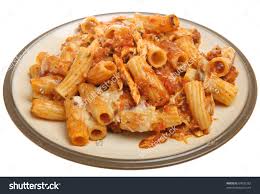 Roast turkey with sage and onion stuffing with roast & creamed potatoes. Fresh  broccoli or carrots  Gravy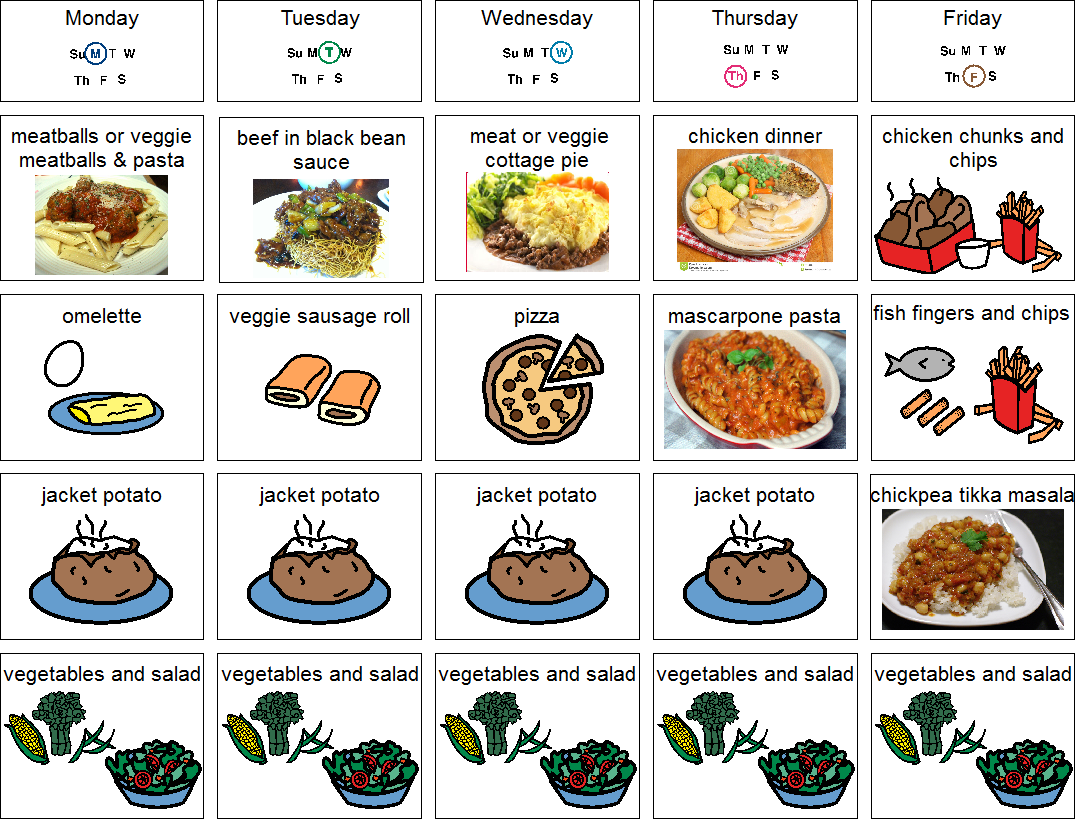 Homemade chicken korma & rice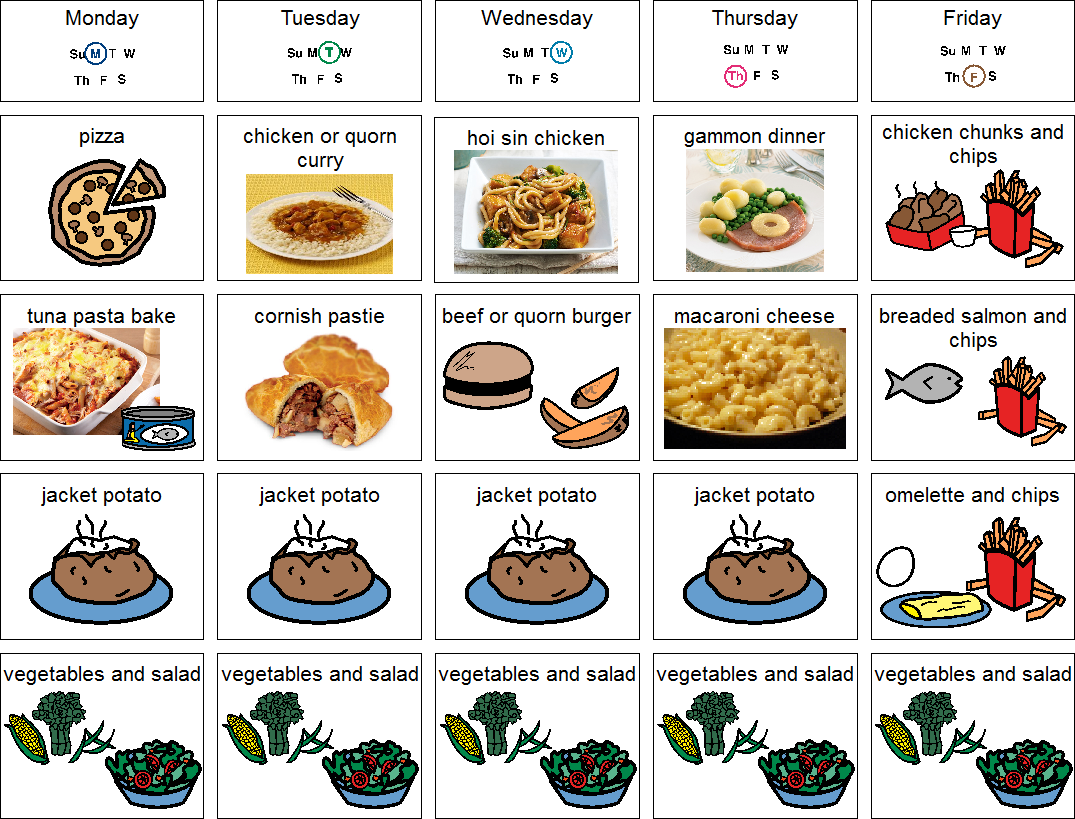 Spaghetti Bolognaise & peasSpaghetti Bolognaise & peas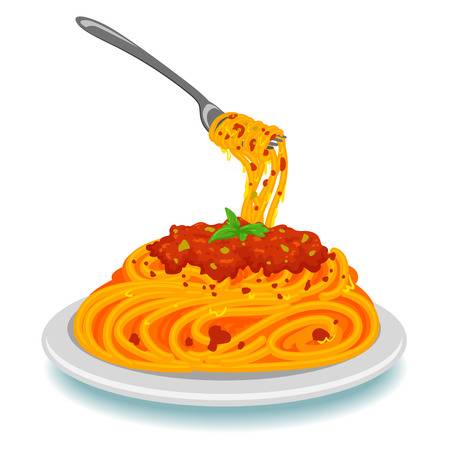 Fish stars chips and peas or beansFish stars chips and peas or beans  2Assorted Paninis, coleslaw and salad 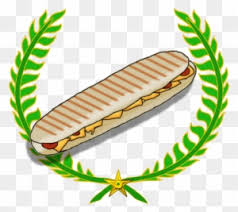 Homemade Macaroni cheese with broccoli.Pork sausage, mashed potato, carrots, peas & gravy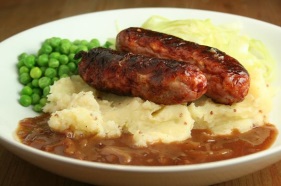 Gammon, saute potatoes, beans or peasGammon, saute potatoes, beans or peas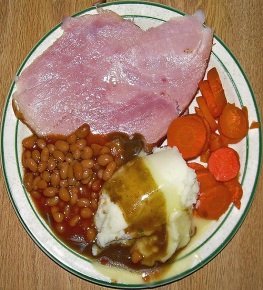 Crumb coated chicken, chips, peas or beansCrumb coated chicken, chips, peas or beans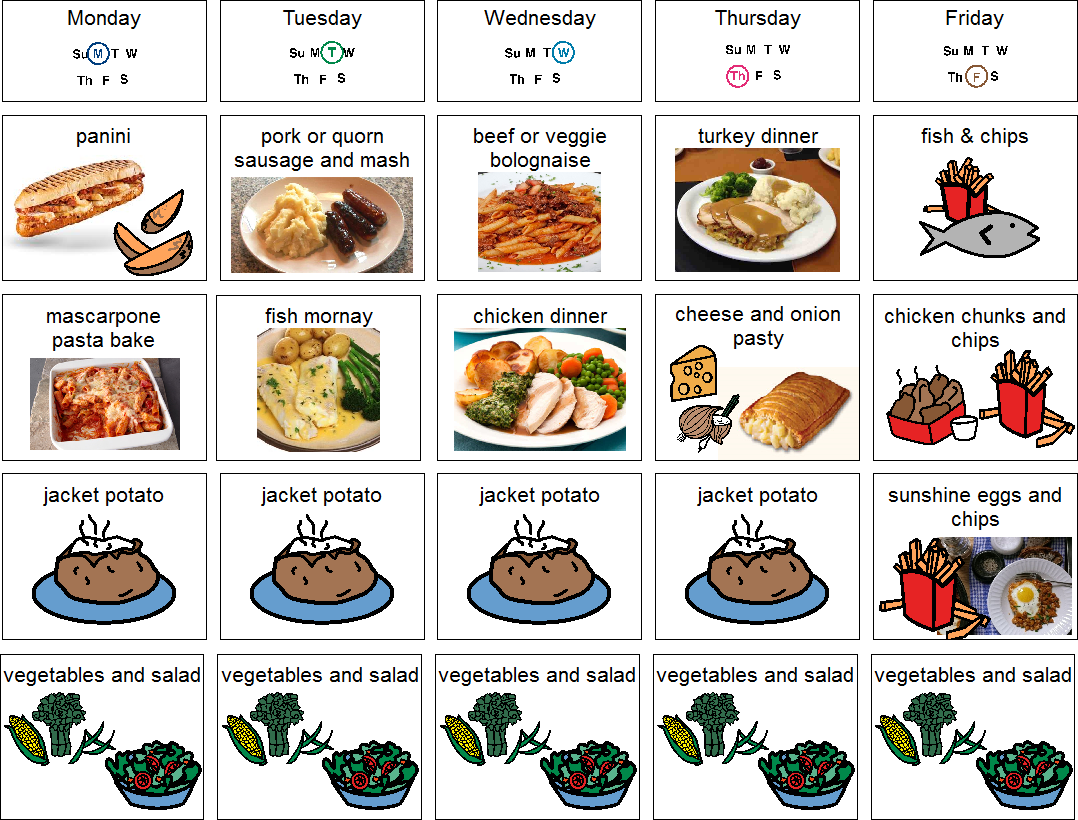 VCheese Flan, chips. Peas or beans Cheese Flan, chips. Peas or beans 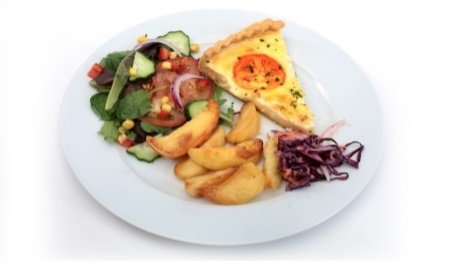 JPFilledJacket Potato FilledJacket Potato FilledJacket Potato FilledJacket Potato FilledJacket Potato FilledJacket PotatoFilledJacket PotatoAvailable daily as an alternative: - Sandwiches served with vegetables, a dessert and drinkAvailable daily as an alternative: - Sandwiches served with vegetables, a dessert and drinkAvailable daily as an alternative: - Sandwiches served with vegetables, a dessert and drinkAvailable daily as an alternative: - Sandwiches served with vegetables, a dessert and drinkAvailable daily as an alternative: - Sandwiches served with vegetables, a dessert and drinkAvailable daily as an alternative: - Sandwiches served with vegetables, a dessert and drinkAvailable daily as an alternative: - Sandwiches served with vegetables, a dessert and drinkAvailable daily as an alternative: - Sandwiches served with vegetables, a dessert and drinkAvailable daily as an alternative: - Sandwiches served with vegetables, a dessert and drinkAvailable daily as an alternative: - Sandwiches served with vegetables, a dessert and drinkAvailable daily as an alternative: - Sandwiches served with vegetables, a dessert and drinkAvailable daily as an alternative: - Sandwiches served with vegetables, a dessert and drinkAvailable daily as an alternative: - Sandwiches served with vegetables, a dessert and drinkDESSERTSDESSERTSDESSERTSDESSERTSDESSERTSDESSERTSDESSERTSDESSERTSDESSERTSDESSERTSDESSERTSDESSERTSDESSERTSDESSERTSVanilla ice creamVanilla ice creamYoghurt or FruitYoghurt or FruitBlueberry CakeBlueberry CakeBlueberry CakeBlueberry CakeFruit Jelly Fruit Jelly Fruit Jelly Shortbread BiscuitShortbread BiscuitUnlimited fresh salad and unlimited wholemeal breadLUNCH WILL BE SERVED WITH FRESH MILK OR WATER Unlimited fresh salad and unlimited wholemeal breadLUNCH WILL BE SERVED WITH FRESH MILK OR WATER Unlimited fresh salad and unlimited wholemeal breadLUNCH WILL BE SERVED WITH FRESH MILK OR WATER Unlimited fresh salad and unlimited wholemeal breadLUNCH WILL BE SERVED WITH FRESH MILK OR WATER Unlimited fresh salad and unlimited wholemeal breadLUNCH WILL BE SERVED WITH FRESH MILK OR WATER Unlimited fresh salad and unlimited wholemeal breadLUNCH WILL BE SERVED WITH FRESH MILK OR WATER Unlimited fresh salad and unlimited wholemeal breadLUNCH WILL BE SERVED WITH FRESH MILK OR WATER Unlimited fresh salad and unlimited wholemeal breadLUNCH WILL BE SERVED WITH FRESH MILK OR WATER Unlimited fresh salad and unlimited wholemeal breadLUNCH WILL BE SERVED WITH FRESH MILK OR WATER Unlimited fresh salad and unlimited wholemeal breadLUNCH WILL BE SERVED WITH FRESH MILK OR WATER Unlimited fresh salad and unlimited wholemeal breadLUNCH WILL BE SERVED WITH FRESH MILK OR WATER Unlimited fresh salad and unlimited wholemeal breadLUNCH WILL BE SERVED WITH FRESH MILK OR WATER Unlimited fresh salad and unlimited wholemeal breadLUNCH WILL BE SERVED WITH FRESH MILK OR WATER Unlimited fresh salad and unlimited wholemeal breadLUNCH WILL BE SERVED WITH FRESH MILK OR WATER Menu Cycle Week 1: 17th May,7th June,28th June,19th JulyMenu Cycle Week 1: 17th May,7th June,28th June,19th JulyMenu Cycle Week 1: 17th May,7th June,28th June,19th JulyMenu Cycle Week 1: 17th May,7th June,28th June,19th JulyMenu Cycle Week 1: 17th May,7th June,28th June,19th JulyMenu Cycle Week 1: 17th May,7th June,28th June,19th JulyMenu Cycle Week 1: 17th May,7th June,28th June,19th JulyMenu Cycle Week 1: 17th May,7th June,28th June,19th JulyMenu Cycle Week 1: 17th May,7th June,28th June,19th JulyMenu Cycle Week 1: 17th May,7th June,28th June,19th JulyMenu Cycle Week 1: 17th May,7th June,28th June,19th JulyMenu Cycle Week 1: 17th May,7th June,28th June,19th JulyMenu Cycle Week 1: 17th May,7th June,28th June,19th JulyMenu Cycle Week 1: 17th May,7th June,28th June,19th July